OBJEDNÁVKA č: OBJ_UMO5/000167/21na výsadby 7 ks ovocných dřevin  v MO Pardubice V – podzim 2021tj. výsadba na pozemku p.č. 8/1 v k.ú., Nové Jesenčany v prostoru za sportovištěm a vedle prostoru s dětskými prvky v ulici Raisova.Prostokořenná výsadba :2 ks Malus domestica 	 	velikost zapěstované korunky 180 cm1 ks Pyrus communis  		velikost zapěstované korunky 160 cm1 ks Prunus avium 	 	velikost zapěstované korunky 180 cm1 ks Prunus armeniaca 		velikost zapěstované korunky 180 cm1 ks Corylus avellana  		velikost zapěstované korunky 140 cm1 ks Prunus domestica  	velikost zapěstované korunky 180 cmCelková cena zahrnuje kalkulaci nákup, dopravu, výsadby dřevin a nutné sadovnické práce – kotvení, dodání mulčovacího materiálu a mulčování výsadbových mís, první zálivka a následnou péči dle požadavků a další související práce – viz níže. Výsadba bude provedena v souladu s Arboristickým standardem a platných norem ČSN 83 9021 Technologie vegetačních úprav v krajině – Rostliny a jejich výsadba a ČSN 83 9051 Technologie vegetačních úprav v krajině – Rozvojová a udržovací péče o vegetační prvky.  Při přípravě půdy bude postupováno v souladu s ČSN 83 9011 Práce s půdou. Dodané stromky budou se zemním balem o stanovené velikosti obvodu kmínku školkařsky připravené. Kmeny budou mít zcela rovné a prodloužené do koruny, bez poškození kůry. Koruny budou mít odborně zapěstované, pravidelné s rovnoměrným větvením, bez  vidlicovitého rozvětvení. Stromky budou vysazovány do předem připravených jam o objemu cca 0,8 m3 s 50% výměnou půdy. Při výsadbě bude aplikován půdní kondicionér Terraccotem – 0,5 kg granulí/ 1 strom. Hnojivo Silvamix – 3tablety/ 1 strom. Stromky budou důkladně zality min. 100 l vody, kotveny třemi kůly s příčkami a pružnými úvazky, použití hydrogelu ke kořenovému systému, kmen stromu bude po výsadbě opatřen ochranným nátěrem k snížení termických škod (Arboflex). Výsadbové mísy budou mulčovány drcenou štěpkou ve vrstvě 10 cm. Dřeviny budou po výsadbě ukotveny ofrézovanými impregnovanými kůly, kmínek bude uvázán pružným úvazky, na kmínek bude instalována pevná chránička proti posekání/okusu. Přejímka stromů bude dodavatelem provedena ještě před umístěním ochrany kmenů z důvodu kontroly nepoškozeného povrchu kmenů. Stromky s odřeným nebo křivým kmenem nebudou převzaty. / Výsadba stromů bude zakoupena od firmy Školky Havlíček s.r.o. -dle CN. Zhotovitel v případě vyžádání zhotoví fotodokumentaci z průběhu výsadeb U výsadby bude prováděna zhotovitelem následná péče dřevin po dobu pěti let, tj. pletí a údržba mís dřevin pro zálivku min. 2x do roka; kontrola kotvení a úprava úvazků ke kůlům při pletí, případná oprava či výměna úvazku nebo kůlů, doplňování mulčovacího materiálu, případná další nutná související ošetření a zálivka v závislosti na klimatických podmínkách a množství srážkových úhrnů – (minimálně 12 zálivek/rok); dle potřeby v průběhu následné péče bude na dřevinách prováděn výchovný řez dle druhu ovocné dřeviny; výchovné řezy budou provedeny dle standardů péče o přírodu a krajinu a 02 002 – Řez stromů; V případě úhynu výsadbového materiálu po dobu následné péče bude tento zhotovitelem nahrazen; tj. záruka na provedené práce a dřeviny bude 60 měsíců. Provedená náhradní výsadba bude protokolárně odsouhlasena s Úřadem městského obvodu Pardubice V, odborem investičním a správním. Následně kontrola dřevin bude probíhat vždy minimálně 1x ročně se zápisem do protokolu.Cenovou nabídku žádáme rozpoložkovat na výsadbu (s uvedením ceny za výsadbový materiál/ostatní materiál/dopravu/práci) a na následnou péči na celkovou výsadbu na jeden rok a následnou péči na jeden strom/1rok; celkovou cenu za zakázku.V případě jakéhokoliv narušení či poškození okolních ploch v době provádění prací, uvede tato poškozené plochy do původního stavu, nejpozději k předání hotového díla, včetně osetí nezpevněných ploch trávou.Zhotovitel odpovídá za bezpečnost práce a za případné škody vzniklé při provádění díla.Předpokládaný termín výsadeb do 30.11.2021 – v závislosti na počasíCelková cena výsadby Cena bez DPH ………………………….   	17 300,- KčCena vč. DPH ………………………….   	20 933,- KčRozpoložkování následné péče /1rok:Vypletí 2 x do roka…………… 	  1 200,- KčZálivka 12x do roka………….. 	  5 400,- KčKontrola úvazků 2 x do roka …	    100,- KčDodání mulče 1 x do roka …… 	    300,- Kčcelkem následná péče za 1 rok….. 	  7 000,- Kč bez DPHCena za následnou péči po 60 měsícůCena bez DPH ………………………….   	 35 000,- KčCena vč. DPH ………………………….   	 42 350,- KčCelková cena zakázkyCena bez DPH ………………………….    		52 300,- KčCena vč. DPH …………………………     		63 283,- Kč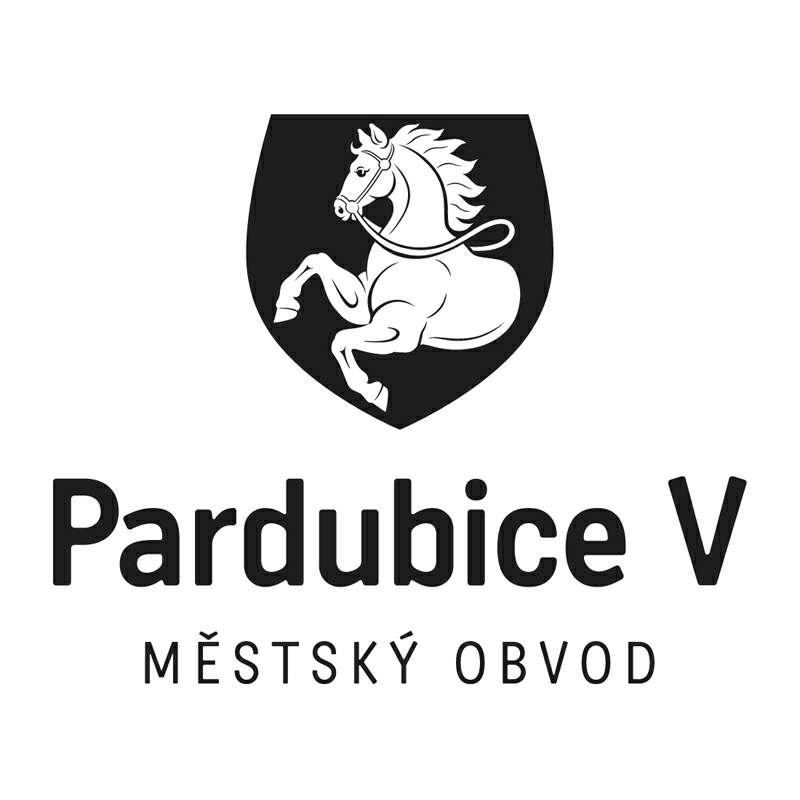 *S00BP01WROW2*Statutární město PardubiceStatutární město PardubiceMěstský obvod Pardubice VMěstský obvod Pardubice VObjednatel:Dodavatel:Statutární město PardubiceDavid HurtMěstský obvod Pardubice VJiránkova 2294Češkova 2253002 Pardubice53002 PardubiceIČO: 69126216IČO: 00274046DIČ: CZ7610283318Číslo účtu: 181568024/0300 ČSOB PardubicePoznámka:Akceptací této objednávky dodavatel souhlasí s tím, že když v okamžiku uskutečnění zdanitelného plnění nebo poskytnutí úplaty za toto plnění bude o dodavateli zveřejněna způsobem umožňujícím dálkový přístup skutečnost, že je nespolehlivým plátcem ve smyslu §106a zákona č. 235/2004 Sb., o dani z přidané hodnoty, ve zn. pozd. předpisu, bude dodavateli uhrazena dle §109 a §109a zákona o dani z přidané hodnoty pouze částka bez DPH, a DPH bude odvedena místně příslušnému správci dani dodavatele.
Nakládání se vzniklými odpady:
Zhotovitel odpovídá za řádnou likvidaci vzniklých odpadů, stává se jejich majitelem, při jejich likvidaci je povinen postupovat v souladu s příslušnými ustanoveními zákona č. 541/2020 Sb.. o odpadech v platném znění.Akceptací této objednávky dodavatel souhlasí s tím, že když v okamžiku uskutečnění zdanitelného plnění nebo poskytnutí úplaty za toto plnění bude o dodavateli zveřejněna způsobem umožňujícím dálkový přístup skutečnost, že je nespolehlivým plátcem ve smyslu §106a zákona č. 235/2004 Sb., o dani z přidané hodnoty, ve zn. pozd. předpisu, bude dodavateli uhrazena dle §109 a §109a zákona o dani z přidané hodnoty pouze částka bez DPH, a DPH bude odvedena místně příslušnému správci dani dodavatele.
Nakládání se vzniklými odpady:
Zhotovitel odpovídá za řádnou likvidaci vzniklých odpadů, stává se jejich majitelem, při jejich likvidaci je povinen postupovat v souladu s příslušnými ustanoveními zákona č. 541/2020 Sb.. o odpadech v platném znění.Akceptací této objednávky dodavatel souhlasí s tím, že když v okamžiku uskutečnění zdanitelného plnění nebo poskytnutí úplaty za toto plnění bude o dodavateli zveřejněna způsobem umožňujícím dálkový přístup skutečnost, že je nespolehlivým plátcem ve smyslu §106a zákona č. 235/2004 Sb., o dani z přidané hodnoty, ve zn. pozd. předpisu, bude dodavateli uhrazena dle §109 a §109a zákona o dani z přidané hodnoty pouze částka bez DPH, a DPH bude odvedena místně příslušnému správci dani dodavatele.
Nakládání se vzniklými odpady:
Zhotovitel odpovídá za řádnou likvidaci vzniklých odpadů, stává se jejich majitelem, při jejich likvidaci je povinen postupovat v souladu s příslušnými ustanoveními zákona č. 541/2020 Sb.. o odpadech v platném znění.V Pardubicích dne:V Pardubicích dne:15.11.202115.11.2021Správce rozpočtu Ing. KotykováSprávce rozpočtu Ing. KotykováSprávce rozpočtu Ing. KotykováPříkazce operace Bc. KlátilováDodavatel svým podpisem stvrzuje akceptaci objednávky, včetně výše uvedených podmínek.